Lesson 14: Finding Cylinder Dimensions14.1: A Cylinder of Unknown HeightWhat is a possible volume for this cylinder if the diameter is 8 cm? Explain your reasoning.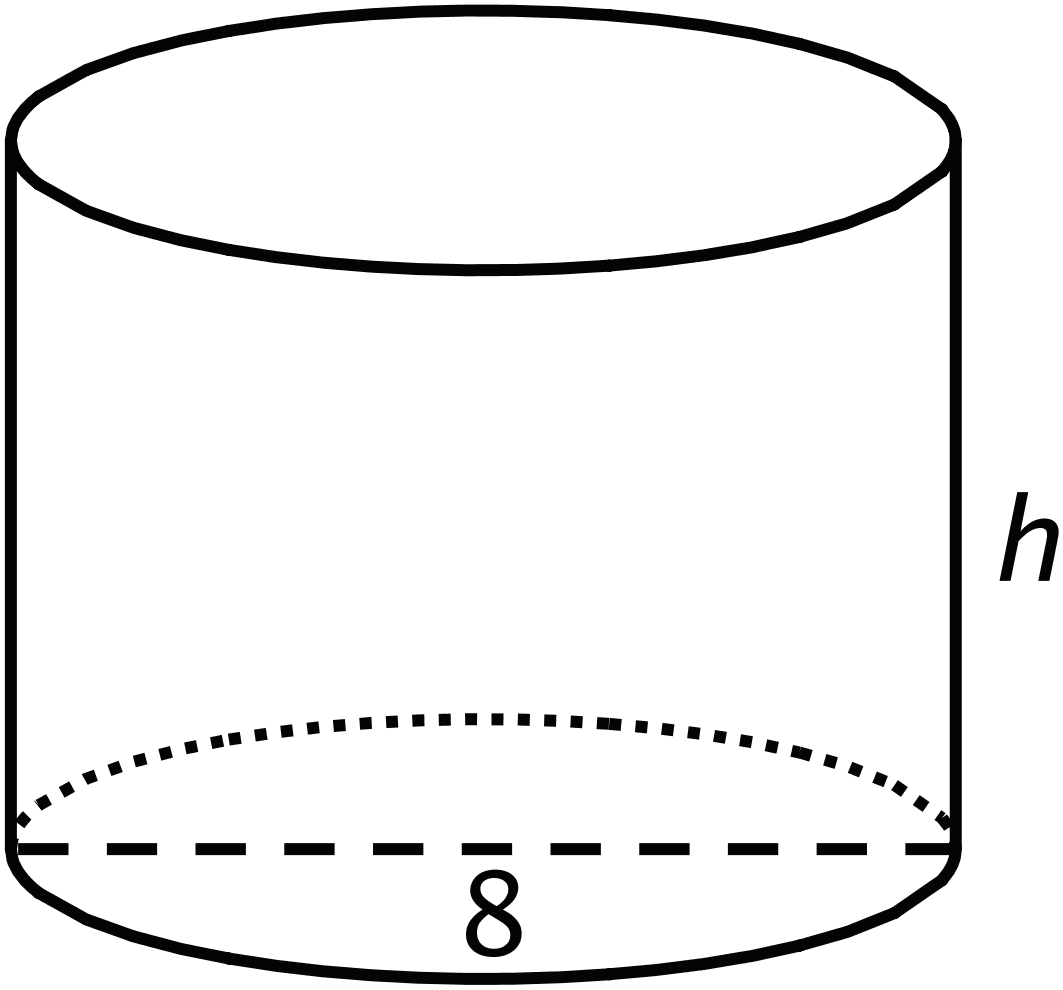 14.2: What’s the Dimension?The volume  of a cylinder with radius  is given by the formula .The volume of this cylinder with radius 5 units is  cubic units. This statement is true: 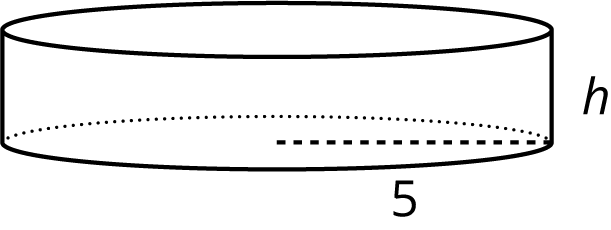 What does the height of this cylinder have to be? Explain how you know.The volume of this cylinder with height 4 units is  cubic units. This statement is true: 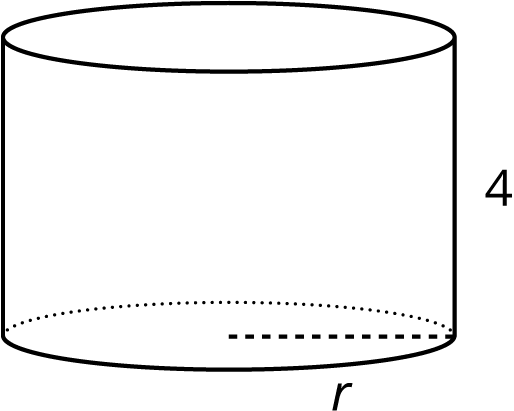 What does the radius of this cylinder have to be? Explain how you know.Are you ready for more?Suppose a cylinder has a volume of  cubic inches, but it is not the same cylinder as the one you found earlier in this activity.What are some possibilities for the dimensions of the cylinder?How many different cylinders can you find that have a volume of  cubic inches?14.3: Cylinders with Unknown Dimensions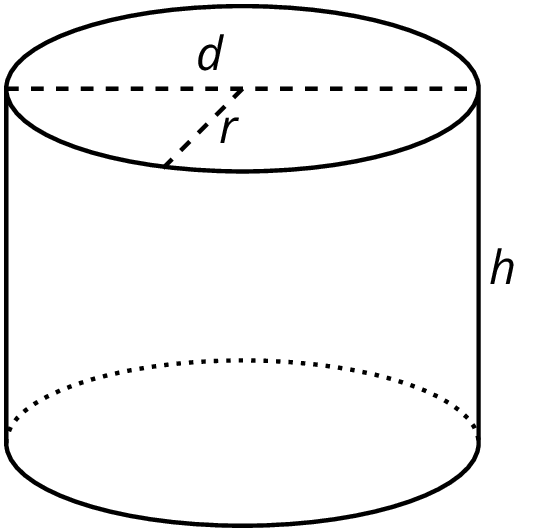 Each row of the table has information about a particular cylinder. Complete the table with the missing dimensions.Lesson 14 SummaryIn an earlier lesson we learned that the volume, , of a cylinder with radius  and height  isWe say that the volume depends on the radius and height, and if we know the radius and height, we can find the volume. It is also true that if we know the volume and one dimension (either radius or height), we can find the other dimension.For example, imagine a cylinder that has a volume of  cm3 and a radius of 5 cm, but the height is unknown. From the volume formula we know thatmust be true. Looking at the structure of the equation, we can see that . That means that the height has to be 20 cm, since .Now imagine another cylinder that also has a volume of  cm3 with an unknown radius and a height of 5 cm. Then we know thatmust be true. Looking at the structure of this equation, we can see that . So the radius must be 10 cm.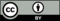 © CC BY Open Up Resources. Adaptations CC BY IM.diameter (units)radius (units)area of the base (square units)height (units)volume (cubic units)35121181001020314